Superworm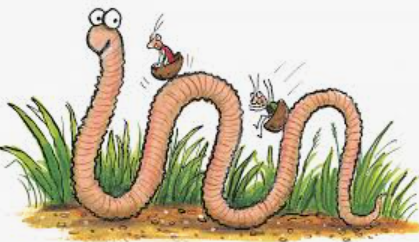 Complete the sentenceSuperworm is ___________________________________________________________________________________________